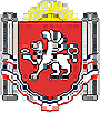  БЕРЕЗОВСКИЙ СЕЛЬСКИЙ СОВЕТ РАЗДОЛЬНЕНСКОГО РАЙОНАРЕСПУБЛИКИ КРЫМ 55 (внеочередное) заседание 2 созываРЕШЕНИЕ31.03.2023 года											№ 359с. БерезовкаО внесении изменений в решение Березовского сельского совета Раздольненского района Республики Крым от 16.06.2021 года № 193 «Об утверждении Правил создания, содержания и охраны зеленых насаждений на территории муниципального образования Березовское сельское поселение Раздольненского района Республики Крым»В соответствии с Федеральным законом от 06.10.2003 №131-ФЗ «Об общих принципах организации местного самоуправления в Российской Федерации», Законом Республики Крым от 25.12.2014  № 50-ЗРК/2014 «О растительном мире», постановлением Совета министров Республики Крым от 25.08.2015 № 496 «Об утверждении Порядка удаления (сноса, уничтожения) зеленых насаждений (за исключением городских лесов) на землях, находящихся в собственности Республики Крым», на основании Поручения Председателя Совета Министров Республики Крым от 10.01.2023 года №1/01-60/34, руководствуясь Уставом муниципального образования Березовское сельское поселение Раздольненского района Республики Крым, принимая во внимание положительное заключение прокуратуры Раздольненского района от 30.03.2023 № Исорг-20350020-720-23/1968-20350020 Березовский сельский советРЕШИЛ:1. Внести в решение Березовского сельского совета от 16.06.2021 года № 193 «Об утверждении Правил создания, содержания и охраны зеленых насаждений на территории муниципального образования Березовское сельское поселение Раздольненского района Республики Крым» следующие изменения:в приложении к решению:подпункт 4.7.4. пункта 4.7 раздела 4 изложить в следующей редакции:          «4.7.4. В случае невозможности осуществления компенсационного озеленения в натуральной форме применяется денежная форма компенсационного озеленения в размере восстановительной стоимости, но только в случае невозможности осуществления восстановления в натуральной форме по причине отсутствия в границах муниципального образования Березовское сельское поселение Раздольненского района Республики Крым территорий, пригодных для озеленения.        В случае невозможности осуществления компенсационного озеленения на земельном участке, на котором проводилось строительство, реконструкция, капитальный ремонт, снос объектов капитального строительства и (или) прилегающей к нему территории, компенсационное озеленение осуществляется за счет заявителей путем восстановления зеленых насаждений в натуральной форме путем высадки на земельном участке, на котором проводился снос (удаление, вырубка) зеленых насаждений, и (или) иной территории муниципального образования равноценных или более ценных видов зеленых насаждений, взамен уничтоженных из расчета «дерево за дерево» и «куст за куст» с учетом коэффициента приживаемости растений не ниже 1,2, а при сносе (удалении, вырубке) декоративных и ценных видов (пород) деревьев и кустарников дополнительно применять коэффициент не ниже 2;        Компенсационное озеленение производится в ближайший сезон, подходящий для посадки (посева) зеленых насаждений, но не позднее одного года со дня уничтожения зеленых насаждений. Не допускается взамен уничтоженных зеленых насаждений проводить компенсационное озеленение однолетними или малоценными насаждениями.»;раздел 8 изложить в следующей редакции:               «8.	Методика определения размера платы.          8.1. Размер платы при уничтожении определенного вида зеленых насаждений (деревья, кустарники, травяной покров, цветники, заросли) рассчитывается Администрацией Березовского сельского поселения Раздольненского района Республики Крым в соответствии с Методикой определения размера возмещения вреда, причиненного лесам и находящимся в них природным объектам вследствие нарушения лесного законодательства, утвержденной постановлением Правительства Российской Федерации от 29.12.2018 г. № 1730.».2. Обнародовать настоящее решение на информационных стендах населенных пунктов Березовского сельского поселения и на официальном сайте Администрации Березовского сельского поселения Раздольненского района Республики Крым (http:/berezovkassovet.ru/, регистрация в качестве сетевого издания Эл № ФС77-82823 от 04.03.2022 г.).3. Настоящее решение вступает в силу с момента официального обнародования.4. Контроль за выполнением настоящего решения возложить на председателя Березовского сельского совета - главу Администрации Березовского сельского поселения.Председатель Березовского сельскогосовета- глава АдминистрацииБерезовского сельского поселения 							А.Б.Назар